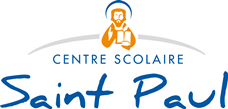 Madame, Monsieur,Le Conseil Régional des Hauts-de-France accorde aux lycéens une aide de rentrée forfaitaire individuelle destinée à l’achat ou à la location de manuels scolaires.Pour l’année 2020-2021, les élèves percevront 100 euros à l’entrée en classe de Seconde, 55 euros les années suivantes.Cette aide est délivrée via une carte gratuite et personnelle pour chaque jeune appelée la carte Génération #HDF.Pour recevoir leur carte, les bénéficiaires devront en faire la demande en remplissant un formulaire en ligne sur le site internet régional : https://cartegeneration.hautsdefrance.fr Les cartes existantes seront actualisées par l’établissement pour l’année scolaire 2020-2021.Une confirmation de chargement sera envoyée par SMS ou E-Mail aux bénéficiaires.Vous trouverez sur ce site, via le lien https://generation.hautsdefrance.fr/carte-generation-hdf/ toutes les informations relatives à la carte, aux bénéficiaires de l'aide, et aux conditions pour pouvoir la demander et la recevoir.En pratiqueAprès validation de leur demande, les élèves qui entrent au lycée pour la première fois (Seconde) recevront leur carte directement chez eux dans un délai de deux ou trois semaines.La carte Génération #HDF sera valable pendant toute la durée de leur scolarité et sera rechargée chaque année pour les aides pluriannuelles. Le montant de l’aide accordée devra intégralement être utilisé chez les commerçants ou les associations partenaires de la Région, avant le 30 avril qui suit la rentrée scolaire.En cas de perte ou de vol, le bénéficiaire devra faire une déclaration dans son espace personnel sur le site Génération Hauts-de-France et participer à hauteur de 5 euros à la fabrication d’une nouvelle carte. Pour toute question, vous pouvez contacter les services de la Région au 0 800.026.080 ou adresser un mail à beneficiaire@hautsdefrance.fr.Par ailleurs, les élèves dont les familles rencontrent des difficultés financières pourront solliciter une aide complémentaire à la scolarité, qui sera attribuée via la carte Génération #HDF, pour faire face aux dépenses liées à la restauration, à l’hébergement, compléter l’aide à l’acquisition des manuels scolaires ou faire face à une situation exceptionnelle. Pour bénéficier de cette aide, merci de nous contacter le cas échéant.Avec l’assurance de notre entier dévouement.Le Secrétariat du Lycée Saint-Paul